1. Снять крышку воздушного фильтра с компрессора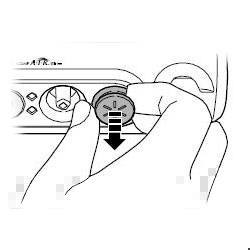 2. Заменить старый воздушный фильтр, удалив стары с помощью зубочистки или пинцета, на новый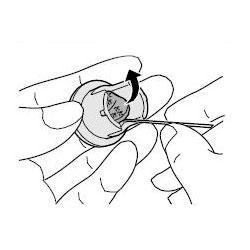 3. Установить крышку воздушного фильтра на прежнее место.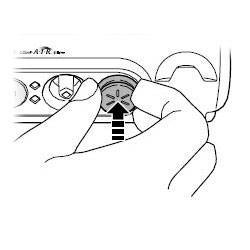 